Birch Run Township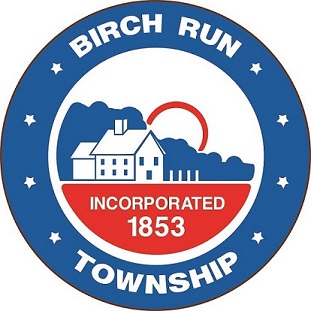 8425 Main Street • P.O. Box 152 • Birch Run, MI 48415Phone: (989) 624-9773 • Fax: (989) 624-1177Birch Run TownshipPark Fee ScheduleIndividual Rental (Per Day)Baseball Diamond Rental - $50 Rental / $50 Refundable Deposit(This is limited to 1 ball field only)Soccer Field Rental - $50 Rental / $50 Refundable Deposit(This is limited to 1 soccer field only)Pavilion Resident Rental - $40 Rental / $50 Refundable Deposit(This is limited to the Pavilion and bathroom only)Pavilion Non-Resident Rental - $100 Rental / $200 Refundable Deposit(This is limited to the Pavilion and bathroom only)Special Event Rental, Including Pavilion - $150 Rental / $150 Refundable DepositALL TOURNAMENTS & SPECIAL EVENTS MUST INCLUDE SITE PLAN(This is limited to the Pavilion with NO access to the bathrooms. Two (2) Portable facilities will be furnished by the township, if you require more it will be the responsibility of the organizing party for arrangements)Concession Stand Rental - $10 Rental per day / $100 Refundable Deposit(This is limited to the Concession Stand only)Tournaments Baseball Tournament Rental - $300 Weekend (Fri-Sun) / $300 Refundable DepositALL TOURNAMENTS & SPECIAL EVENTS MUST INCLUDE SITE PLAN*A Non-Refundable Deposit of $150 will be required at time of signed agreementGrants Access ToConcession StandBall Fields (4)Pavilion (NO Bathroom Access)(2 Portable toilet facilities will be furnished by the township, if you require more it will be the responsibility of the organizing party for arrangements.  The remaining areas of the park will still be open to the general public however)Soccer Tournament Rental - $300 Weekend (Fri-Sun)/$300 Refundable DepositALL TOURNAMENTS & SPECIAL EVENTS MUST INCLUDE SITE PLAN*A Non-Refundable Deposit of $150 will be required at time of signed agreementGrants Access ToConcession StandSoccer Fields (3)Pavilion (NO Bathroom Access)(2 Portable toilet facilities will be furnished by the township, if you require more it will be the responsibility of the organizing party for arrangements.  The remaining areas of the park will still be open to the general public)Individual Organization Rates AYSO - $500/Year (AYSO MUST purchase and maintain own nets, this also will include 10 hours of extra lawn cutting per year. Any additional lawn mowing will be charged to AYSO at a rate of $27.50/hr)Youth Sports Baseball/Softball - $250/Year (Youth Sports MUST maintain the ball diamonds (I.E. dragging of diamonds, chalking diamonds, and base maintenance. Additional diamond dust may be the responsibility of Youth Sports in conjunction with Birch Run Township. Youth Sports will also have access to the concession stand for no additional cost.  Tournaments are additional.)
Youth Sports Football/Cheer - $250/YearAdult League / Travel Teams - $100/Session Season(This will be granted access to the grass where the agreed upon location. You must maintain the field with caulk/paint or flags. These events also may require a site plan.)Special EventsPark Rental - $150 per day / $150 Refundable DepositAny event not outlined specifically on this sheet is considered a special event and requires approval of the Township Board.  While the Board may grant a special event at the Park, the Park is still a public place and will still be open for use to the general public.Applications for a special event at the park must be received at least 30 days prior to the event, however, please note the Township Board meeting schedule and board packet submission deadline when submitting an application.  Special Event applications must also include:Site planLiability insuranceCopies of any permits issued by the county (i.e.: health dept.)Any additional documents specific to the event that would be helpful to the Board or requested by the Township.ALL RENTALS AND DEPOSITS ARE TO BE PAID IN FULL UPON RESERVATION OF THE TIME OF EVENT AND SIGN UPON AGREEMENTIF YOU ARE RENTING A PORTION OF THE PARK, THE GENERAL PUBLIC IS STILL ABLE TO ACCESS THE PARK AS WELLREFUNADABLE DEPOSITS MAY BE FORFEITED IF THE LOCATION OF THE EVENT HAS DAMAGE TO THE FACILITY OR TRASH THAT WAS NOT PICKED UP.  DEPOSITS REFUNDED WILL BE ISSUED WITHIN 30 DAYS FOLLOWING EVENT.